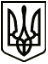 МЕНСЬКА МІСЬКА РАДАВИКОНАВЧИЙ КОМІТЕТ                                                           РІШЕННЯ23 листопада 2021 року	м. Мена	№ 340Про надання одноразової грошової матеріальної допомогиРозглянувши заяви громадян про надання одноразової грошової матеріальної допомоги Ющенко Тамари Петрівни (м. Мена), Слабушевської Надії Петрівни (м. Мена), Корнієнко Тетяни Сергіївни (м. Мена), Ципак Надії Василівни (м. Мена), Однорал Ніни Анатоліївни (м. Мена), Беляй Анатолія Титовича (м. Мена), Симончук Ольги Григорівни (с. Величківка), Григорчук Тетяни Іванівни (с. Майське), Фесенко Надії Петрівни (с. Осьмаки) та подані ними документи, враховуючи матеріально-побутові умови проживання та скрутне матеріальне становище, що склалося в заявників, відсутність коштів на лікування, беручи до уваги показники бюджету Менської міської територіальної громади на 2021 рік, на підставі протоколу комісії з надання матеріальної допомоги жителям Менської міської територіальної громади від 19 листопада 2021 року, створеної розпорядженням міського голови від 02 лютого 2018 року № 33, керуючись Законом України «Про місцеве самоврядування в Україні», ст. 34, виконавчий комітет Менської міської радиВИРІШИВ:Надати одноразову грошову матеріальну допомогу громадянам:Ющенко Тамарі Петрівні (м. Мена), в сумі 1500,00 грн.Ципак Надії Василівні (м. Мена), в сумі 10 000,00 грн.Корнієнко Тетяні Сергіївні (м. Мена), в сумі 5000, 00 грн.Слабушевській Надії Петрівні (м. Мена), в сумі 2500,00 грн.Однорал Ніні Анатоліївні (м. Мена), в сумі 5000,00 грн.Беляй Анатолію Титовичу (м. Мена), в сумі 10 000,00 грн.Симончук Ользі Григорівні (с. Величківка), в сумі 3000,00 грн.Григорчук Тетяні Іванівні (с. Майське), в сумі 4500,00 грн.Фесенко Надії Петрівні (с. Осьмаки), в сумі 1500,00 грн.2. Надання допомоги здійснити шляхом перерахування коштів в установленому порядку з урахуванням утриманих податків та зборів.3. Контроль за виконанням рішення покласти на начальника відділу бухгалтерського обліку та звітності, головного бухгалтера Менської міської ради С.А. Солохненко.Міський голова	Геннадій ПРИМАКОВ